BCH ĐOÀN TP. HỒ CHÍ MINH			      ĐOÀN TNCS HỒ CHÍ MINH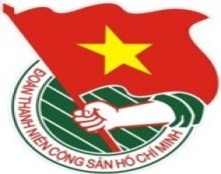 	***		TUẦN LỄ	          TP. Hồ Chí Minh, ngày 16 tháng 12 năm 2016	51/2016LỊCH LÀM VIỆC CỦA BAN THƯỜNG VỤ THÀNH ĐOÀN(Từ 19-12-2016 đến 25-12-2016)----------Trọng tâm:Hội nghị khoa học trẻ “Tác động của Cộng đồng kinh tế ASEAN (AEC) đến học sinh, sinh viên và lao động trẻ tại Thành phố Hồ Chí Minh”.Chương trình giao lưu họp mặt giữa cán bộ Thành Đoàn các thời kỳ với nhân dân vùng căn cứ Huyện Củ Chi. * Lịch làm việc thay thư mời trong nội bộ cơ quan Thành Đoàn.Lưu ý: Các đơn vị có thể download lịch công tác tuần tại website Thành Đoàn  (www.thanhdoan.hochiminhcity.gov.vn) vào sáng thứ 7 hàng tuần.	TL. BAN THƯỜNG VỤ THÀNH ĐOÀN	CHÁNH VĂN PHÒNG	(đã ký)	Hồ Thị Đan ThanhNGÀYGIỜNỘI DUNG - THÀNH PHẦNĐỊA ĐIỂMTHỨ HAI19-1207g00Dự Hội nghị Ủy ban Trung ương Hội Liên hiệp Thanh niên Việt Nam lần thứ sáu (mở rộng) khóa VII – 2 ngày (TP: đ/c H.Sơn, T.Hà)Tỉnh Quảng Nam THỨ HAI19-1207g30✪Làm việc với Ban Biên tập Báo Tuổi Trẻ (TP: đ/c M.Cường, Q.Sơn, H.Yến, T.Phương)Báo Tuổi TrẻTHỨ HAI19-1208g30  Họp giao ban Thường trực - Văn phòng (TP: Thường trực, lãnh đạo Văn phòng)P.B2THỨ HAI19-1209g30  Họp giao ban Báo Tuổi Trẻ (TP: đ/c T.Phương)Báo Tuổi TrẻTHỨ HAI19-1214g00Họp các tổ công tác tham dự và chỉ đạo các đơn vị tổ chức Đại hội điểm cấp Trung ương, cấp Thành (TP: đ/c M.Cường, Thắng, Q.Sơn, cán bộ Thành Đoàn theo thông báo số 2758-TB/TĐTN-BTC)P.B2THỨ HAI19-1215g00Họp Tiểu ban nội dung – Đại hội Đại biểu Đoàn TNCS Hồ Chí Minh Thành phố Hồ Chí Minh lần X nhiệm kỳ 2017 – 2022 (TP: đ/c M.Cường, thành viên Tiểu ban)P.B2THỨ HAI19-1216g00Họp kiểm tra công tác chuẩn bị tổ chức Hội nghị Ban Chấp hành Thành Đoàn lần thứ 19 khóa IX và tổng kết công tác Đoàn và phong trào thanh thiếu nhi thành phố năm 2016 (TP: đ/c Thắng, Q.Sơn, T.Phương, T.Hải, T.Quang, Đ.Thanh)P.B2THỨ HAI19-1217g00Làm việc về chương trình trao giải thưởng “Sinh viên 5 tốt” cấp Trung ương tại Thành phố Hồ Chí Minh (TP: đ/c Thắng, K.Hưng, H.Minh, H.Phúc)P.B2THỨ HAI19-1217g00  Họp kiểm tra công tác chuẩn bị chương trình giao lưu họp mặt giữa cán bộ Thành Đoàn các thời kỳ với nhân dân vùng căn cứ Huyện Củ Chi (TP: đ/c T.Phương, cán bộ Thành Đoàn theo thông báo 2741)P.C6THỨ ba20-12THỨ ba20-12(tiếp theo)08g30Làm việc với các đơn vị về việc hỗ trợ giải thưởng “Sinh viên 5 tốt” (TP: đ/c Thắng)P.A1THỨ ba20-12THỨ ba20-12(tiếp theo)09g00Làm việc với Văn phòng Thành Đoàn về công tác chuẩn bị Tết Nguyên Đán và công tác tài chính năm 2016 (TP: đ/c M.Cường, Đ.Thắng, Đ.Thanh, lãnh đạo Văn phòng)P.B2THỨ ba20-12THỨ ba20-12(tiếp theo)10g00Dự họp kiểm điểm tập thể, cá nhân và đánh giá cán bộ, viên chức, người lao động Trung tâm Hỗ trợ Học sinh, Sinh viên Thành phố năm 2016 (TP: đ/c Đ.Thắng, K.Hưng, H.Đạt, Dũng, TT HTHSSV TP, Ban TNTH, Ban Tổ chức)Trung tâm Hỗ trợ Học sinh, Sinh viên THỨ ba20-12THỨ ba20-12(tiếp theo)14g00✪Thăm và chúc mừng các đơn vị Lực lượng vũ trang nhân kỷ niệm 72 năm ngày thành lập Quân đội nhân dân Việt Nam (22/12/1944 - 22/12/2016) (TP: đ/c M.Cường, Q.Sơn, T.Liễu, theo thông báo phân công)Các đơn vịTHỨ ba20-12THỨ ba20-12(tiếp theo)14g00Họp cán bộ cơ quan chuyên trách Thành Đoàn góp ý dự thảo Chương trình công tác Đoàn và phong trào thanh thiếu nhi thành phố năm 2017 (TP: đ/c Đ.Thắng, Đ.Thanh, Văn phòng, cán bộ cơ quan chuyên trách Thành Đoàn)P.C6THỨ ba20-12THỨ ba20-12(tiếp theo)14g00  Làm việc với Ban Giám hiệu trường Đại học Công nghiệp Thực phẩm TP. Hồ Chí Minh về việc đăng cai vòng Chung kết “Giải thưởng Sinh viên nghiên cứu khoa học - Euréka lần thứ XIX năm 2017” và Hội nghị khoa học trẻ “An ninh lương thực và chế biến sau thu hoạch” (TP: đ/c K.Thành, Đ.Sự, TT PT KHCN Trẻ)Cơ sởTHỨ ba20-12THỨ ba20-12(tiếp theo)16g00Họp bộ phận chuẩn bị về diễn đàn khoa học Sinh viên Quốc tế (TP: đ/c Thắng, K.Hưng, K.Thành, Ban TNTH, TT PTKHCN Trẻ)P.B2THỨ ba20-12THỨ ba20-12(tiếp theo)16g00Hội nghị thông tin báo chí về các hoạt động chăm lo Tết Nguyên đán Đinh Dậu năm 2017 (TP: đ/c H.Sơn, Đ.Thanh, T.Nguyên, thành viên Ban tổ chức hoạt động theo kế hoạch số 357-KH/TĐTN-VP)P.C6THỨ ba20-12THỨ ba20-12(tiếp theo)18g00Dự Chương trình tổng kết hoạt động Hội Doanh nhân trẻ Thành phố Hồ Chí Minh năm 2016 (TP: đ/c H.Sơn, Ban MT-ANQP-ĐBDC)Theo Thư mờiTHỨ ba20-12THỨ ba20-12(tiếp theo)20g00  Dự lớp bồi dưỡng Bí thư Đoàn cấp Tỉnh năm 2016 - 5 ngày (TP: đ/c Thắng, H.Sơn)Hà NộiTHỨ Tư21-1208g00  Họp Ban Thường vụ Thành Đoàn – Ban Tổ chức Đại hội Đại biểu Đoàn TNCS Hồ Chí Minh Thành phố Hồ Chí Minh lần X nhiệm kỳ 2017 – 2022 (TP: đ/c M.Cường, BTV Thành Đoàn)P.B2THỨ Tư21-1214g00Nghe báo cáo công tác chăm lo các đối tượng thanh thiếu nhi nhân dịp Tết Nguyên đán Đinh Dậu năm 2017 (TP: đ/c M.Cường, lãnh đạo các Ban – Văn phòng Thành Đoàn, các đơn vị sự nghiệp trực thuộc Thành Đoàn theo phân công)P.B2THỨ Tư21-1214g00Dự họp kiểm điểm tập thể, cá nhân và đánh giá cán bộ, viên chức, người lao động Nhà Văn hóa Sinh viên Thành phố năm 2016 (TP: đ/c K.Hưng, T.Chung, T.Phúc, NVHSV, Ban TNTH, Ban Tổ chức)P.A9THỨ Tư21-1215g00Họp thông tin Hội nghị khoa học trẻ “Tác động của Cộng đồng kinh tế ASEAN (AEC) đến học sinh, sinh viên và lao động trẻ tại Thành phố Hồ Chí Minh” (TP: đ/c K.Vân, K.Thành, Ban Quốc tế, theo TM)P.C6THỨ Tư21-1216g30Họp Ban tổ chức Hội nghị khoa học trẻ “Tác động của Cộng đồng kinh tế ASEAN (AEC) đến học sinh, sinh viên và lao động trẻ tại Thành phố Hồ Chí Minh” (TP: đ/c K.Vân, K.Thành, Ban Quốc tế, TT PTKHCNT, cán bộ theo thông báo phân công)P.C6THỨ NĂM22-1208g00  Họp giao ban quý IV Ban Tuyên giáo Thành ủy về công tác chính trị tư tưởng trong cán bộ, giảng viên, sinh viên (TP: đ/c K.Hưng)127 Trương ĐịnhTHỨ NĂM22-1208g30Dự họp kiểm điểm tập thể, cá nhân và đánh giá cán bộ, viên chức, người lao động Nhà xuất bản Trẻ năm 2016 (TP: đ/c T.Phương, đại diện Ban Tổ chức, Ban Kiểm tra, Ban Tuyên giáo, Văn phòng)Nhà Xuất bản TrẻTHỨ NĂM22-1209g00Dự họp kiểm điểm tập thể Ban Giám đốc Trung tâm Hỗ trợ Thanh niên Công nhân Thành phố (TP: đ/c T.Quang, đại diện Ban CNLĐ, Ban Tổ chức, Ban Kiểm tra, Văn phòng)Quận 7THỨ NĂM22-1209g00Họp góp ý báo cáo số liệu công tác Đoàn và phong trào thanh thiếu nhi thành phố năm 2016 (TP: đ/c Đ.Thanh, đại diện lãnh đạo các Ban Thành Đoàn, các đơn vị sự nghiệp trực thuộc Thành Đoàn theo thư mời)P.C6THỨ NĂM22-1210g00✪Kiểm tra công trình nâng cấp Nhà Thiếu nhi Thành phố (TP: đ/c M.Cường, Diện, Tổ KTDA)Nhà Thiếu nhi Thành phốTHỨ NĂM22-1214g00Làm việc với tổ công tác phần mềm quản lý đoàn viên (TP: đ/c Đ.Thanh, M.Hòa, M.Hải, X.Thanh, H.Minh, T.Hà, N.Tuấn, P.Lâm, N.Quang, M.Quân)P.A2THỨ NĂM22-1214g00Báo cáo chuyên đề cho cán bộ Đoàn Quận Tân Phú (TP: đ/c P.Thảo)Cơ sởTHỨ NĂM22-1216g30Họp Ban tổ chức Lễ trao giải Công dân trẻ tiêu biểu Thành phố Hồ Chí Minh năm 2016 (TP: đ/c Q.Sơn, T.Phương, Đ.Thanh, T.Hải, thành viên Ban tổ chức)P.B2THỨ SÁU23-1209g00Họp Hội đồng bình chọn Công dân trẻ tiêu biểu Thành phố Hồ Chí Minh năm 2016 (TP: đ/c M.Cường, Q.Sơn, Liễu, T.Phương, thành viên Hội đồng bình chọn)P.B2THỨ SÁU23-1214g00  Sinh hoạt chuyên đề Nghiệp vụ công tác tổ chức Đại hội đoàn viên Chi đoàn (TP: đ/c T.Liễu, M.Thảo, T.Nghiệp, BCH các Chi đoàn Khối Phong trào)P.C6THỨ SÁU23-1214g00Làm việc với các cơ sở Đoàn triển khai thí điểm phần mềm quản lý đoàn viên (TP: đ/c Đ.Thanh, thành viên tổ công tác phần mềm quản lý đoàn viên, các cơ sở Đoàn triển khai thí điểm phần mềm)P.A2THỨ SÁU23-1214g30✪Dự Lễ ký kết Quy chế phối hợp giữa các Quận ủy, Huyện ủy với Đảng ủy các Khu Chế xuất và Khu Công nghiệp Thành phố Hồ Chí Minh (TP: đ/c Q.Sơn, T.Quang)Khu Chế xuất Tân Thuận THỨ BẢY24-1207g00✪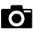 Chương trình giao lưu họp mặt giữa cán bộ Thành Đoàn các thời kỳ với nhân dân vùng căn cứ Huyện Củ Chi (TP: đ/c M.Cường, Q.Sơn, Liễu, T.Phương, cán bộ Thành Đoàn theo thông báo phân công)Xã Trung Lập Hạ, Huyện Củ Chi 09g00✪Dự chương trình tuyên dương “Sinh viên 5 tốt” của Đại học Quốc gia Thành phố Hồ Chí Minh (TP: đ/c K.Hưng, Ban TNTH)Khu CNPMĐHQG TP.HCMCHỦ NHẬT25-1206g00Thăm căn cứ Thành Đoàn thời kỳ kháng chiến chống Mỹ cứu nước Xuân Đinh Dậu 2017 tại Huyện Trảng Bàng, Tỉnh Tây Ninh (TP: đ/c K.Hưng, P.Lâm, các cơ sở Đoàn theo phân công)Tỉnh Tây Ninh 08g00  Dự ngày hội “Những ước mơ hồng” kỷ niệm lần thứ 40 sinh nhật báo Khăn Quàng Đỏ (12/01/1977 - 12/01/2017) (TP: đ/c M.Cường, T.Liễu, Ban Thiếu nhi)CVVH Đầm Sen08g00Hội nghị khoa học trẻ “Tác động của Cộng đồng kinh tế ASEAN (AEC) đến học sinh, sinh viên và lao động trẻ tại Thành phố Hồ Chí Minh” (TP: đ/c Q.Sơn, K.Vân, K.Thành, Ban Quốc tế, TT PTKHCNT, cán bộ theo thông báo phân công, theo thư mời)272 Võ Thị Sáu20g00Dự Hội nghị Ban Thường vụ Trung ương Đoàn lần thứ 17 và Hội nghị Ban Chấp hành Trung ương Đoàn lần thứ 10 – 4 ngày (TP: đ/c M.Cường)Hà Nội